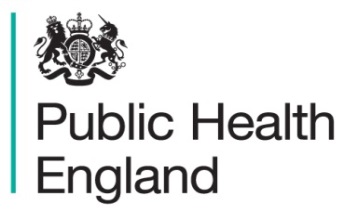 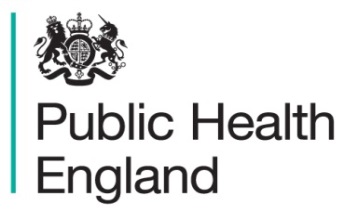 IntroductionYou have been sent this questionnaire because you, your child or someone you look after has received a diagnosis of shigellosis (infection with Shigella bacteria).  Shigellosis causes gastrointestinal symptoms (stomach upsets) and can spread from person to person or via contaminated food or water.  Public Health England (PHE) collects information from all shigellosis cases on activities undertaken in the week before illness.  This information is used to identify how you became ill, and could help prevent other people from catching the same bug that caused your illness. We greatly appreciate you taking the time to fill out this questionnaire; it should take no more than 15 minutes to complete. We recommend that you complete this questionnaire as soon as possible as this will make it easier to remember events leading up to your illness.Note:You may wish to complete the questionnaire in privacy where you will not be disturbed.  Your answers are strictly confidential.  All data obtained by PHE is collected, stored and analysed in line with the Data Protection Act, 1998. Completing and returning this questionnaire:Parents, guardians or carers may fill out this questionnaire for those who are unable to complete it themselves.  These include children under 16 years, patients who are not well enough to complete the questionnaire or those who are unable to complete it for other reasons (such as language difficulties or a disability).If you are a patient or carer / guardian of a patient, please start completing the questionnaire from section 1 by following the instructions above each question.  On a computer (if the form is emailed to you):  The questions have the following formats:White space / free text: click on the box and type your answer in the space provided.Drop-down menu: click on the arrow to view the menu and select the appropriate option(s). Check-boxes: click on the check-box option(s) that apply to you to select them (a cross should appear).Date pickers: click on the arrow to view the date picker and select the relevant date.  Please return the completed form to your local Health Protection Team by email @:  .On paper (if the form is posted to you):  Please start from section 1 and complete each section using block capitals to help us read your responses.Please return the completed questionnaire by post using the pre-addressed envelope provided.Via telephone interview: If you have difficulty or are unable to complete this questionnaire yourself, a public health professional could collect the information during a telephone interview and record them on the questionnaire on your behalf.  For environmental and public health professionals:If you are a public health professional or environmental health officer completing this questionnaire for a shigellosis case, please complete the questionnaire on a computer in Microsoft Word document format, including the official use section.  Please also ensure completion of the official use section, if you receive a completed questionnaire from a patient.Return the completed questionnaire to your local Health Protection Team (HPT) using your normal secure route. The HPT will process the questionnaire in accordance with local protocols and also forward it to the national shigellosis surveillance inbox shigella@phe.gov.uk.  FOR COMPLETION BY ENVIRONMENTAL OR PUBLIC HEALTH PROFESSIONALSFOR COMPLETION BY THE SHIGELLOSIS CASE OR THEIR PARENT OR GUARDIANTo begin, please provide details of the person completing this questionnaire in the box below.  In section 2, please fill out your contact details.  We may use these details if we need to contact you again, to ask further details that may help us understand how you (the shigellosis case) became ill.In section 3 - 4, please fill out your (the shigellosis case) personal identifying and demographic details. In section 4, please provide your demographic details. In section 5, please provide details of where you (the shigellosis case) spend a normal week day.  For infants and children attending a child minder, nursery or school, please provide their name, address and contact details below.  In section 6, please provide details of any travel outside the UK you (the shigellosis case) undertook in the week before your symptoms started.  In particular, it is helpful if you can identify what country(s) you visited, details for each location you stayed at (e.g. name of hotel or resort) and dates of departure from and return to UK.  This will help us to determine if you contracted your infection in the UK or overseas.In section 7, please provide details of any travel in the UK more than an hour’s drive from your normal place of residence that you (the shigellosis case) undertook in the week before your symptoms started.  Please include any day trips and details of where you went (e.g. name of venue or accommodation, address and postcode, if known).  This will help us to determine if your illness is associated with any specific destinations in the UK.  In section 8, please provide details of any healthcare facilities (e.g. your GP or a hospital) that you (the shigellosis case) attended for this illness.In section 9, please provide details of your current illness (shigellosis), as well as any chronic (long-term) gastrointestinal (GI) illness, such as irritable bowel syndrome (IBS), irritable bowel disease (IBD) or Crohn’s disease.In section 10, please provide details of your source of drinking water and other water exposures you may have had.In sections 11 – 13, please provide details of dietary habits and food you (the shigellosis case) ate in the UK in the week before your symptoms started.In section 14, please provide details of people that you had close contact with in the week before your symptoms started.  These include whom you shared accommodation (kitchen, bathroom or toilet) OR had sexual contact with.Please use section 15 to add any additional details you think might be relevant to your illness.On the next (last) pages, please provide further details for the close contacts you mentioned in section 14. In section 16, please provide details of your (the shigellosis case) close contacts.  These areany household or sexual contacts in the week before your illness who had diarrhoea (as noted in section 14)any people whom you shared accommodation with OR had sexual contact with SINCE your illness started and in the week AFTER your illness stopped.  Please continue on the next page if necessary.Thank you for completing this questionnaire.If you completed this form on a computer, please return the completed form by email to the address provided.If you received a paper version of this questionnaire, please return the completed questionnaire by post using the pre-addressed envelope provided.For further information on shigellosis and how you can prevent infection, please see: https://www.nhs.uk/conditions/dysentery/Official use only – to be completed by an environmental or public health professionalOfficial use only – to be completed by an environmental or public health professionalOfficial use only – to be completed by an environmental or public health professionalOfficial use only – to be completed by an environmental or public health professionalOfficial use only – to be completed by an environmental or public health professionalInterview details (please also complete if you are processing a questionnaire completed by a patient)Interview details (please also complete if you are processing a questionnaire completed by a patient)Interview details (please also complete if you are processing a questionnaire completed by a patient)Interview details (please also complete if you are processing a questionnaire completed by a patient)Interview details (please also complete if you are processing a questionnaire completed by a patient)Interviewer name:Interviewer name:Interview date: (dd/mm/yyyy)Interviewer telephone:Interviewer telephone:Name of person interviewed:Interviewer organisation:Interviewer organisation:Relation to patient:Public Health England offices (please select the Health Protection Team and PHE Centre handling this case)Public Health England offices (please select the Health Protection Team and PHE Centre handling this case)Public Health England offices (please select the Health Protection Team and PHE Centre handling this case)Public Health England offices (please select the Health Protection Team and PHE Centre handling this case)Public Health England offices (please select the Health Protection Team and PHE Centre handling this case)Health Protection Team:Health Protection Team:Public Health England Centre:Laboratory and specimen details (please complete with as many details as are available to you)Laboratory and specimen details (please complete with as many details as are available to you)Laboratory and specimen details (please complete with as many details as are available to you)Laboratory and specimen details (please complete with as many details as are available to you)Laboratory and specimen details (please complete with as many details as are available to you)Local laboratory name:Local laboratory name:Local lab specimen ID:Lab result methods:(select all that apply)Lab result methods:(select all that apply) Local lab culture Local lab PCR Reference lab WGS Method unknownLaboratory results:(select one option only) Shigella not speciated Shigella sonnei Shigella flexneri Shigella boydii Shigella dysenteriaePatient identifying numbers (please complete with as many details as are available to you)Patient identifying numbers (please complete with as many details as are available to you)Patient identifying numbers (please complete with as many details as are available to you)Patient identifying numbers (please complete with as many details as are available to you)Patient identifying numbers (please complete with as many details as are available to you)PHE HPZONE number:PHE HPZONE number:Environmental Health ID:Clinic / hospital ID:Clinic / hospital ID:NHS number:Patient risk groups (please identify from responses in section 5 if the patient is at risk of transmitting to others )Patient risk groups (please identify from responses in section 5 if the patient is at risk of transmitting to others )Patient risk groups (please identify from responses in section 5 if the patient is at risk of transmitting to others )Patient risk groups (please identify from responses in section 5 if the patient is at risk of transmitting to others )Patient risk groups (please identify from responses in section 5 if the patient is at risk of transmitting to others )Risk groups: Group A: Personal hygiene difficulties (requires help or has unsatisfactory toilet / wash facilities) Group B: Children aged 5 years and under (i.e. up to 6th birthday) attending childcare facilities  Group C: Food handlers who prepare or serve unwrapped ready-to-eat food (including drink) Group D: Clinical, social care or nursery staff who work with vulnerable people None of the above: Not in any risk group Group A: Personal hygiene difficulties (requires help or has unsatisfactory toilet / wash facilities) Group B: Children aged 5 years and under (i.e. up to 6th birthday) attending childcare facilities  Group C: Food handlers who prepare or serve unwrapped ready-to-eat food (including drink) Group D: Clinical, social care or nursery staff who work with vulnerable people None of the above: Not in any risk group Group A: Personal hygiene difficulties (requires help or has unsatisfactory toilet / wash facilities) Group B: Children aged 5 years and under (i.e. up to 6th birthday) attending childcare facilities  Group C: Food handlers who prepare or serve unwrapped ready-to-eat food (including drink) Group D: Clinical, social care or nursery staff who work with vulnerable people None of the above: Not in any risk group Group A: Personal hygiene difficulties (requires help or has unsatisfactory toilet / wash facilities) Group B: Children aged 5 years and under (i.e. up to 6th birthday) attending childcare facilities  Group C: Food handlers who prepare or serve unwrapped ready-to-eat food (including drink) Group D: Clinical, social care or nursery staff who work with vulnerable people None of the above: Not in any risk groupDetails of person completing this questionnaireDetails of person completing this questionnaireFirst name and surname of person completing this form:What is your relationship to the patient with shigellosis?(If you are the patient, please enter or select ‘Patient’; if you are completing this questionnaire on behalf of the patient please enter or select the category that best fits your relationship to them, e.g. parent, spouse, partner, guardian, carer, etc)Date this form was completed:(Please enter the date or select the date using the date picker)contact details of person completing this questionnairecontact details of person completing this questionnairecontact details of person completing this questionnairecontact details of person completing this questionnaireTelephone (landline):Telephone (mobile):Email address:Are you happy to be contacted again? Yes NoPersonal identifying details for you (shigellosis case)Personal identifying details for you (shigellosis case)Personal identifying details for you (shigellosis case)Personal identifying details for you (shigellosis case)Patient first name:Patient surname:Patient date of birth:(dd/mm/yyyy)Patient sex: Female Male OtherPatient address:Patient postcode: Your (shigellosis case) demographic details Your (shigellosis case) demographic details Your (shigellosis case) demographic detailsWhat is your ethnicity?(Please select the category that best describes how you identify) Arab Asian Bangladeshi Asian Indian Asian Pakistani Asian other background Black African Black Caribbean Black other background Gypsy or Irish traveller White British White Irish White other background Mixed White/Black African Mixed White/Black Caribbean Mixed White/Asian Mixed from other background Any other ethnic group (not mentioned above)What is your country or culture of origin?(Please list the country(s) or culture(s) that most influence the type of food that you eat or cultural events that you attend)Please list any faith-based or community groups that you have regular or frequent contact with?These may include: religious groups or denominationsgroups that share a philosophy, cultural practices or habits activity groups with regular eventsIf over 16 years of age, what is your sexual orientation?(Please select the option that best describes how you identify) Heterosexual or straight Gay or lesbian Bisexual Other Prefer not to sayyour (shigellosis case) occupation and childcare / education / workplace detailsyour (shigellosis case) occupation and childcare / education / workplace detailsyour (shigellosis case) occupation and childcare / education / workplace detailsyour (shigellosis case) occupation and childcare / education / workplace detailsyour (shigellosis case) occupation and childcare / education / workplace detailsNormal weekday location:(Please select one) Home Work place outside home Child minder Nursery Child minder Nursery School College / UniversityDo you:(Please tick all that apply) Require help with personal hygiene (washing or going to the toilet)? Attend or work at a childcare facility, nursery or school for children aged 5 years and under? Work as a food handler (e.g. chef) preparing or serving ready-to-eat unwrapped food? Work in healthcare (e.g. hospital or care home) and have regular contact with patients?  None of the above Require help with personal hygiene (washing or going to the toilet)? Attend or work at a childcare facility, nursery or school for children aged 5 years and under? Work as a food handler (e.g. chef) preparing or serving ready-to-eat unwrapped food? Work in healthcare (e.g. hospital or care home) and have regular contact with patients?  None of the above Require help with personal hygiene (washing or going to the toilet)? Attend or work at a childcare facility, nursery or school for children aged 5 years and under? Work as a food handler (e.g. chef) preparing or serving ready-to-eat unwrapped food? Work in healthcare (e.g. hospital or care home) and have regular contact with patients?  None of the above Require help with personal hygiene (washing or going to the toilet)? Attend or work at a childcare facility, nursery or school for children aged 5 years and under? Work as a food handler (e.g. chef) preparing or serving ready-to-eat unwrapped food? Work in healthcare (e.g. hospital or care home) and have regular contact with patients?  None of the aboveWhat is your occupation?Name of childcare, education or work place:Childcare, education or work place address:Childcare, education or work place postcode:Date last attended:Travel outside UKTravel outside UKTravel outside UKTravel outside UKTravel outside UKDid you travel outside the UK in the week before your symptoms started?(If yes, please provide details of the trip(s) below)Did you travel outside the UK in the week before your symptoms started?(If yes, please provide details of the trip(s) below)Did you travel outside the UK in the week before your symptoms started?(If yes, please provide details of the trip(s) below)Did you travel outside the UK in the week before your symptoms started?(If yes, please provide details of the trip(s) below) No YesCountry visitedRegion or cityAccommodation & trip details Date departedDate returnedTravel within UKTravel within UKTravel within UKTravel within UKTravel within UKDid you travel outside your normal place of residence (daytrip or overnight stay) in the week before your symptoms started?  (If yes, please provide details  of the trip(s) below)Did you travel outside your normal place of residence (daytrip or overnight stay) in the week before your symptoms started?  (If yes, please provide details  of the trip(s) below)Did you travel outside your normal place of residence (daytrip or overnight stay) in the week before your symptoms started?  (If yes, please provide details  of the trip(s) below)Did you travel outside your normal place of residence (daytrip or overnight stay) in the week before your symptoms started?  (If yes, please provide details  of the trip(s) below) No YesCounty, city or townPostcodeTrip details (venue or accommodation)Date departedDate returnedHealthcare service attendance detailsHealthcare service attendance detailsHealthcare service attendance detailsHealthcare service attendance detailsType of facility attended: GP Sexual health clinic NHS Clinic or walk-in centre Hospital inpatientName of healthcare facility(s) attended for this illness:GP name:GP address:GP telephone number:GP postcode:Details of your current illnessDetails of your current illnessDetails of your current illnessDetails of your current illnessWhen did you start feeling ill?(please enter or select a date)Are you still ill? No YesIf no, when did your illness stop?(please enter or select a date)What symptoms have you had during this illness?(please select all that apply)[1] Diarrhoea = at least three loose stools / poo in 24 hours Diarrhoea [1] Blood in stool / poo Abdominal (tummy) pain Vomiting Fever Other No symptomsIf you experienced other symptoms, please describe them here:Were you treated with antibiotics? No YesIf yes, name of antibiotic:(if applicable)Did you stay in hospital overnight for this illness? No YesIf yes, name of hospital:(if applicable)No. of nights in hospital:(if applicable)Have you had shigellosis before? No YesAny chronic GI illness?(e.g. IBS, IBD, Crohn’s disease) No YesIf you have a chronic GI illness, please describe:Do you take antacids?(i.e. proton-pump inhibitors) No YesIf yes, name of antacids:(if applicable) water source(s) and exposure (contact) in the week before your symptoms started water source(s) and exposure (contact) in the week before your symptoms started water source(s) and exposure (contact) in the week before your symptoms started water source(s) and exposure (contact) in the week before your symptoms startedSource of unboiled drinking water:  (please select all that apply) Bottled water (purchased) Mains (municipal) water supply Private water supply (e.g. well) Spring, stream, river or lake waterWater company:(If applicable)Any exposure to flood water?(e.g. water sports after heavy rainfall) No Yes Not sureIf yes, details:Any exposure to sewage?(e.g. swimming where there has been a sewage leak or if you work with sewage) No Yes Not sureIf yes, details:Food history: dietary habits in the week before your symptoms startedFood history: dietary habits in the week before your symptoms startedFood history: dietary habits in the week before your symptoms startedFood history: dietary habits in the week before your symptoms startedDid you follow a specific diet (limited or restricted to certain foods)?  (please select all that apply) Vegan Vegetarian Halal Kosher OtherIf other diet, please describe (including any food allergies): Food history: eating food prepared outside the home in the week before your symptoms started Food history: eating food prepared outside the home in the week before your symptoms started Food history: eating food prepared outside the home in the week before your symptoms started Food history: eating food prepared outside the home in the week before your symptoms started Food history: eating food prepared outside the home in the week before your symptoms startedDid you eat food prepared outside your home in the UK in the week before your symptoms started?If yes, please provide details in the table below:Did you eat food prepared outside your home in the UK in the week before your symptoms started?If yes, please provide details in the table below:Did you eat food prepared outside your home in the UK in the week before your symptoms started?If yes, please provide details in the table below:Did you eat food prepared outside your home in the UK in the week before your symptoms started?If yes, please provide details in the table below: No YesVenue type [](select one)Name / location of place(sufficient to identify premises)Date attended(dd/mm/yyyy)Details of food eaten(check with on-line menu if possible / needed)Details of food eaten(check with on-line menu if possible / needed) Food history: food eaten at home, in the uk, in the week before your symptoms started Food history: food eaten at home, in the uk, in the week before your symptoms started Food history: food eaten at home, in the uk, in the week before your symptoms started Food history: food eaten at home, in the uk, in the week before your symptoms started Food history: food eaten at home, in the uk, in the week before your symptoms started Food history: food eaten at home, in the uk, in the week before your symptoms startedFood itemNoYesProduct details(type of product, brand names)Shop name[](select one)Where purchased(branch name and location)Pre-packaged RTE foods[]Processed or cured meatsFishShellfishUnpasteurised milkUnpasteurised creamUnpasteurised ice creamHard cheeseSoft cheeseRaw vegetables []Prepacked salad/leaves []Berries and grapes []Raw whole fruit []Prepacked cut fruit []Sprouted seeds []Fresh herbs []Freshly prepared juice []Prepacked sandwichesOther foods [] Close contact with other people in the week before your symptoms started Close contact with other people in the week before your symptoms started Close contact with other people in the week before your symptoms started Close contact with other people in the week before your symptoms startedNumber of people that shared a kitchen, bathroom or toilet with you (shigellosis case):(Please complete their details in section 16 overleaf)Number of people that shared a kitchen, bathroom or toilet with you (shigellosis case):(Please complete their details in section 16 overleaf)Number of people that shared a kitchen, bathroom or toilet with you (shigellosis case):(Please complete their details in section 16 overleaf)Number of children under six years of age in your household:Number of children under six years of age in your household:Number of children under six years of age in your household:Visitors from outside UK?(shared overnight accomodation/ gifted food from another country) No YesIf yes, from which country?Attended communal sports facilities?(e.g. gym, swimming pool) No YesIf yes, name of facility:Attended event or festival?(e.g. party, sports event, festival) No YesIf yes, please enter details:If over 16 years of age, did you have sexual contact with anyone in the week before your symptoms started?  No Yes Prefer not to sayIf yes, was this with a:(please select one response that best fits all sexual activity in the week before onset of your illness) Female Male Both Prefer not to sayDid any household or sexual contacts have diarrhoea?(3 or more loose stools per day) No Yes Don’t knowIf yes, did they have Shigella?(to your knowledge) No Yes Don’t know Comments CommentsWhat do you think caused your illness?Any other comments or notes: Close contact details (whom you shared accommodation or had sexual contact with) Close contact details (whom you shared accommodation or had sexual contact with) Close contact details (whom you shared accommodation or had sexual contact with) Close contact details (whom you shared accommodation or had sexual contact with) Close contact details (whom you shared accommodation or had sexual contact with) Close contact details (whom you shared accommodation or had sexual contact with) Close contact details (whom you shared accommodation or had sexual contact with) Close contact details (whom you shared accommodation or had sexual contact with) Close contact details (whom you shared accommodation or had sexual contact with) Close contact details (whom you shared accommodation or had sexual contact with)First nameSurnameDate of birth(dd/mm/yyyy)SexRelationship to youAddress(if different to you)Diarrhoea?Onset date(dd/mm/yyyy)OccupationRisk group(Official Use) Female Male Other Yes No A B C D None Female Male Other Yes No A B C D None Female Male Other Yes No A B C D None Female Male Other Yes No A B C D NoneClose contact details (whom you shared accommodation or had sexual contact with)Close contact details (whom you shared accommodation or had sexual contact with)Close contact details (whom you shared accommodation or had sexual contact with)Close contact details (whom you shared accommodation or had sexual contact with)Close contact details (whom you shared accommodation or had sexual contact with)Close contact details (whom you shared accommodation or had sexual contact with)Close contact details (whom you shared accommodation or had sexual contact with)Close contact details (whom you shared accommodation or had sexual contact with)Close contact details (whom you shared accommodation or had sexual contact with)Close contact details (whom you shared accommodation or had sexual contact with)First nameSurnameDate of birth(dd/mm/yyyy)SexRelationship to youAddress(if different to you)Diarrhoea?Onset date(dd/mm/yyyy)OccupationRisk group(Official Use) Female Male Other Yes No A B C D None Female Male Other Yes No A B C D None Female Male Other Yes No A B C D None Female Male Other Yes No A B C D None